ONTARIO PUBLIC SERVICE EMPLOYEES UNION ON BEHALF OF THE COLLEGE ACADEMIC EMPLOYEESANDThe College Employer Council for the College of Applied Arts and TechnologyUNION OFFER OF SETTLEMENT November 18, 2021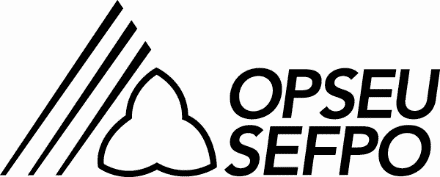 The Union is forwarding the following proposals without prejudiceThe Union reserves the right to alter, amend, change, expand or withdraw any and all proposalsTabled______________________________________________________________________Amend Letter Of Understanding On Employment Equity:Letter of UnderstandingRe: Employment Equity Equity, Diversity, and InclusionThe parties recognize a shared commitment to achieving employment equity within the college system. This, therefore, will confirm the understanding reached at negotiations between the parties that: 1. 	 At the local level, the parties shall establish a subcommittee of the Union/College Committee (established with equal numbers of faculty and administrators, with participation and input from equity-seeking groups identified below) to review and make annual recommendations to the Board of Governors in regard to will work together to facilitate : -		the implementation of employment systems, policies and practices, including matters relating to child care, that are non-discriminatory and equitable in nature and effect, and with specific attention to addressing anti-Black racism; and-		the implementation of practices and policies to enhance the hiring of, and transfer, promotion, training and developmental opportunities of, persons from designated groups; and-		generating data as to the current representation and distribution of the designated groups; and-		examination of recruitment and practices of hiring into the bargaining unit of persons from designated groups; and-		the removal of any barriers that may exist in employment policies and the monitoring of data relative to employment equity; and-		the attainment of appropriate representation of targeted groups identified below by the Province of Ontario.At the provincial level, the parties shall establish a jointly-chaired committee of the EERC (including equal representation from the union and employer) to research and make recommendations for each subsequent Collective Agreement at least 12 months prior to the expiry of the current Collective Agreement will work together to ensure that all provisions of the Agreement are non-discriminatory in nature and effect. If the parties at the provincial level are unable to reach consensus on the recommendations, they shall immediately refer both parties’ recommendations to Arbitrator Michelle Flaherty at least 6 months prior to the expiry of the Collective Agreement to determine (for the purpose of negotiations) which recommendations advance the most equitable working conditions. 4.     At both the provincial and local level, the parties will work together to enhance the participation of individuals from populations identified below by the Province of Ontario as designated groups in the day-to-day administration of the Agreement. This could include, but not be limited to, the administration of Articles 7, 9, 11, 32, 33, Appendix II and IV.The designated groups referred to above are considered to be, for the purpose of this letter:-	Women-	visible and ethnic minorities Racialized people-	disabled persons People with disabilities-	native persons Indigenous (First Nations, Inuit and Métis) people- Lesbian, Gay, Bi-Sexual, Trans, Queer and 2-Spirit (LGBTQ2S*) people-	FrancophonesAdd new Letter of Understanding on Indigenization, Decolonization, and Truth and 	Reconciliation:Letter of UnderstandingRe: Indigenization, Decolonization, and Truth and ReconciliationThe parties are committed to Indigenization, Decolonization, and Truth and Reconciliation through a non-adversarial process.  Therefore, the parties shall:Establish Indigenous-led and jointly-chaired local Round Tables, including members of local Indigenous communities and Indigenous Education Councils or equivalent, as well as Indigenous and non-Indigenous faculty, staff, administrators, and students no later than February 1, 2022; Ensure that each Round Table will review college policies, practices and the Collective Agreement with the purpose of Indigenizing and decolonizing all of the above as much as possible in a colonial setting;Review and understand the efforts undertaken at the various Colleges to address Truth and Reconciliation in the Colleges related to employment within the bargaining unit;Implementing as quickly as possible the TRC Calls to Action as relevant to the Colleges;Ensure consensus-based decision making as the foundation for any recommendations;Provide recommendations to each College’s Board of Governors by September 30th of each academic year; Reduce other workload obligations for employees involved in the work of the Round Tables;Ensure the costs of the Round Tables shall be paid by the employer;Create a provincial subcommittee of the EERC whose purpose it is to make binding recommendations for each subsequent Collective Agreement, comprised of the joint chairs of each local Round Table.Where agreement on recommendations is not achieved by consensus with sufficient time prior to the expiry of the current Collective Agreement, the parties shall refer matters in dispute to one of the Indigenous Arbitrators listed. The arbitrator is tasked with determining, for the purposes of negotiations, which of the recommendations best advance the principles above.Add new to the bottom of the existing 11.02 B211.02   B 2  A  teacher faculty member who identifies as Indigenous shall be able to bring have an Indigenous Elder/Traditional Knowledge Keeper attend to WMG as an advisor and/or support person for the teacher.Amend 32.02 by adding the following statement before the last sentence of the second paragraph:An faculty member employee who identifies as Indigenous shall be able to bring have an Indigenous Elder/Traditional Knowledge Keeper to attend the grievance meeting as an advisor and/or support person for the employee. Add new to list of Arbitrators in 32.03 B Identify two Indigenous arbitrators to be added to the list of arbitrators used in arbitration processes and listed in the Collective Agreement.Add a new Letter of Understanding regarding the creation of a Workload CommitteeLetter of UnderstandingRe: WorkloadThe parties agree to engage in a three-step process with the purpose of resolving workload considerations.Step 1 – Neutral-led inquiryThe parties will establish, no later than February 1, 2022, a jointly-chaired Committee on Workload comprised of equal members from the CAAT-A Division and the Employer. Both parties will designate one chair. The Committee is to complete its work and issue recommendations by February 1, 2023. The Committee shall discuss and examine the following issues relating to the assignment of work to full-time full-time faculty under Article 11 and partial-load faculty under Article 26:Examineing partial-load workload to ensure that all work performed by partial load faculty is appropriately and equitably recognized, recorded, and compensated;The time required for class preparation, student evaluation and feedback, and complementary functions;The impact of the modes of delivery identified in Article 11.01 D2 on preparation, evaluation and feedback, and complementary functions;The impact of AODA compliance and student accommodation requirements on teacher workload The impact of language of instruction and/or student proficiency with the language of instruction on teacher workload;A review of the accounting and recording of the workload for Counsellors and Librarians, and the workload dispute resolution mechanisms available to them; andAny other matters deemed appropriate by the unanimous consent of the Committee.To complete its work, the Committee shall contract the services of an independent, mutually-agreed researcher for the purposes of determining the appropriate scope and methodology of research, and for conducting that research. The Committee shall attempt to reach unanimous agreement with respect to any necessary changes to the existing workload formula. The costs of the researcher shall be paid by the CEC.The CEC agrees that attendance at Workload Committee activities is a paid-duty assignment for OPSEU CAAT-A representatives.Step 2 – Committee RecommendationsIf the Committee cannot reach consensus on the recommendations, then the recommendations will, for the purposes of informing Collective Agreement negotiations, be referred to an independent arbitrator Arbitrator William Kaplan jointly selected by the Committee at the beginning of Step 1 on changes to the workload formula. For the purposes of negotiating the 2023 Collective Agreement, the parties agree to incorporate Arbitrator Kaplan's the independent arbitrator’s recommendations on workload.Step 3 - Ongoing ReviewThe Workload Committee will meet every three years to repeat the above process, and recommend updates to faculty workload.Add new 11.01 D2 and renumber subsequent:11.01 D2  For the purposes of defining the mode of delivery for additional attributed hours: “Face-to-Face” refers to when a teacher delivers a section of a course in the same place and time as the students. Face-to-Face delivery is synchronous.“Online” refers to a section of a course which the teacher is delivering entirely through online delivery, either synchronously or asynchronously	“Hybrid” refers to a section of a course which the teacher is, at different times, delivering partly online and partly through face-to-face instruction, and this delivery remains the same for all students for the duration of the course. “Multiple Mode A/Synchronous” refers to a section of a course that the teacher is delivering through face-to-face instruction as well as online at the same time, and may involve a streaming or recorded component. Add new 11.01 D3 (x):11.01 D 3 (x)   Where a course is assigned that includes an online teaching component, additional hours shall be attributed following discussion between the teacher and their supervisor, on an hour for hour basis.Amend 11.01 E1:11.01   E 1  Weekly hours for evaluation and feedback in a course shall be attributed to a teacher in accordance with the following formula:In accordance with the following ratio depending on which form of evaluation is most prevalentAmend 14.03 A3:14.03 A 3   Coordinator Allowance – Coordinators are teachers who in addition to their teaching responsibilities are required to provide academic leadership in the coordination of courses and/or programs. Coordinators report to the academic manager who assigns their specific duties, which shall be determined reasonable and reduced to writing prior to the acceptance of the designation, subject to changes as circumstances require. It is understood that coordinators do not have responsibility for the supervision or for the disciplining of teachers in the bargaining unit. It is not the intention of the Colleges to require employees to accept the designation of coordinator against their wishes.Amend the Counsellor Class Definition:CLASS DEFINITIONCOUNSELLORA Counsellor is responsible for assisting students and potential students to function effectively as learners and as individuals by helping them understand, prevent or overcome personal, social or educational problems that may hinder learning or their ability to cope with everyday living.The Counsellor's duties include:a)	Developing and maintaining providing appropriate counselling programs through various modes of delivery including one-on-one and group counselling (as a non-instructional activity) , to support students with mental health, personal, and/or academic issues, including:-       	developing and providing person-centred counselling support and treatment plans, both in-person and virtually;-       	providing traditional and culturally-specific counselling support and advising to Indigenous students, and building community connections with Indigenous partners;-       	maintaining clinical records in adherence to relevant legal and privacy standards;-       	referring students to appropriate internal and external supports as appropriate;-       	identifying and assisting with student problems, and relationship problems among students.b)	Interviewing individuals, by appointment, to explore personal or social difficulties or vocational/educational decision making development, including:-       	providing one-on-one counselling and complex case management support for students experiencing significant mental health issues; -       	providing educational/vocational information to individuals or directing them to available sources;-       	referring individuals to both internal and external service providers;-       	conducting assessments and interventions;-       	facilitating discussion/dialogue between students, faculty and administration;-       	assisting students in developing self-advocacy skills;-       	participating in pre-admission interviewing and testing, as required;-       	assisting new students in their transition to the College.c)     	Group counselling as a non-instructional activityc)	Testing Assessing and evaluating evaluation of individuals to assist them in their personal, educational/vocational development;d)	Assisting administration, faculty and staff, in a consultative role in identifying student problems, dealing with student problems, and relationship problems among students.e)	Providing educational/vocational information counselling to students or directing them to available sources;f)  	Developing and promoting student accommodation plans after assessing disabilities/abilities, including:-   	reviewing documentation and providing assessments and screenings when necessary; -   	referring to external partners for additional medical documentation to secure accommodation support, as appropriate;-   	working to help College employees support and understand the needs of accommodated students and to adhere to relevant legislation and College policies;-   	evaluating documentation provided in the accommodation assessment process to make recommendations to benefit students, including accommodation and access to funding options; g)   	Participating in the orientation of new students to the College.g)	Responding appropriately to crisis situations affecting either the mental health or academic performance of students or the broader College community;h)	Promoting positive mental health wellness in the college and beyond;i)  	Supervising interns from postsecondary institutions on field placement/practicum;j)  	Engaging in applied research related to counselling as required by the College;k) 	Teaching as assigned.In addition, the Counsellor may, from time to time, be called upon to contribute to other areas ancillary to the Counsellor's role, such as student recruitment and selection, student employment, liaison with community service programs and agencies, professional development and control of supplies and equipment.Amend 26.08 C:26.08 C	 Sick Leave Plan - Bridging BenefitPartial-load employees hired up to and including March 31, 1991 who were re-hired within 6 months of the end of any contract, or who were re-hired within 6 months of the end of any approved leave of absence or where upon the end of a contract termination there was a written contract offer for future employment as a partial-load employee shall be covered by the cumulative sick leave plan which was in place for the full-time academic employees hired up to and including March 31, 1991.Partial-load employees hired on or after April 1, 1991 are covered by the short- term disability plan described in Article 17 as modified by Articles 26.08 A and 26.08 B but will also enjoy the bridging provisions as set out above.Amend 26.09 as follows with no change to chart:26.09   Statutory and College Holidays Partial-load employees who are under contract on the last working day prior and the working day subsequent to a holiday as defined in Article 16, Holidays, shall be paid for these if they are regularly scheduled teaching days and shall have such day counted for the purposes of service pursuant to Article 26.10 C. Under contract means there is a written contract between the College and the employee. Details regarding participation, eligibility, waiting period and benefit level are as follows:*Clarity note: The change from the 2017 to 2021 version of this article tothe above version shall become effective January 3, 2022.Amend 26.10 D:26.10 D In addition to maintaining a record of a partial-load employee’s job experience, the college shall will keep a record of the courses that the employee has taught on or after December 20, 2017, in a part-time, partial-load or sessional in any contract faculty capacity, and the departments/schools where the partial-load employee has taught such courses. An employee may provide the college with evidence of courses that the employee has taught in a part-time, partial-load or sessional capacity prior to December 20, 2017.  This record will be made available to the Union Local and all partial-load employees through a website that is maintained by the College.  By October 30th April 30th in each calendar year, a currently or previously employed partial-load employee must register their interest in being employed as a partial-load employee in the following calendar academic year. This individual will be considered a registered partial-load employee for the purpose of 26.10 E.  For the Fall, Winter, Spring and Summer terms of the 2021 – 2022 academic year and the Fall 2022 semester, partial load employees must register no later than October 30, 2021.All partial-load employees employed for all or part of the period from September 1 to December 31, 2017 will be deemed to have registered for the 2018-2019 academic year.Amend 26.10 E:E  Subject to the application of Articles 2.02 and 27.06 commencing in the 2018-2019 academic year, where the school or department within a college determines that there is a need to hire a partial-load employee to teach a course that has previously been taught by that registered partial-load employee, pursuant to 26.10 D in any capacity and in any the department/school, it shall will give priority in hiring to such partial-load employee if:They are currently employed as a partial-load, sessional or part-time employee, or have been if they have previously been employed as a partial-load employee for at least eight (8) months of service as defined in 26.10 C within the last four (4) academic years, and(ii)	The assignment of such course will not cause the employee to exceed the maximum teaching contact hours for partial-load employees.The offer of partial-load employment is conditional on the college subsequently determining there is sufficient enrolment to warrant the assignment being offered. Where two (2) or more partial-load employees would be entitled to be offered the course assignment, the employee with the most service will be offered the first opportunity.The employer shall not circumvent a partial-load professor or instructor’s priority over a course through assigning a new code or name to a course that is substantively similar.The College shall not circumvent the priority established pursuant to this article by assigning a new course code or name to a course unless there has been a major revision of the course or curriculum. Add new 26.10 F:26.10 F	Where a partial-load professor or instructor has priority over a course or multiple courses, the College shall offer such professor or instructor the maximum possible partial-load workload assignment.Add new 2.04:2.04  The Employer shall not contract out any work that is usually performed by members of the bargaining unit if such contracting out would result in the layoff, reduction of hours, or loss of wages for either a full-time or partial-load bargaining unit member.  The Employer shall, whenever possible, offer such work to bargaining unit members first. Amend current 13.01 as 13.01 A and add new 13.01B:13.01 B Notwithstanding the above, where any materials have been created or recorded by a bargaining unit member in the process of developing or delivering any course, the College shall not use, share, sell or transfer such materials without the written consent of the member. For the application of this article, written consent shall identify the specific materials in question; the specific party/ies to which the materials are to be shared, sold or transferred; and the specific uses to which each of those materials will be put. Written consent shall be understood not to extend beyond the specific instances identified, nor to extend for more than a mutually-agreed term that is specified.Where materials were jointly created by more than one bargaining unit member, the written consent of each bargaining unit member is required.HOUSEKEEPING:Renew all Letters of Understanding with changes to the following:Employment Equity (see proposed LOU Equity, Diversity, and Inclusion)Remove Counsellor Class Definition LOU (see Class Definition proposal on Counsellors)Remove Short-term Disability Plan (Joint Task Force) LOUUpdate ad hoc adjustment in Long-Term Disability Plan LOU Council to be referred to as “CEC”Kaplan awards to be implementedGender neutral language throughoutMONETARYTerm:Two (2) year term (October 1, 2021 – September 30, 2023)Compensation Adjustments: 
(ATB = across-the-board to all salary and hourly rate steps)1.0% ATB (October 1, 2021)1.0% ATB (October 1, 2022)Add a new Letter of Understanding regarding Bill 124.Re: Bill 124Should Bill 124 - Protecting a Sustainability Public Sector for Future Generations Act, 2019 be found unconstitutional by a court of competent jurisdiction or the legislation is either repealed or amended in such a way as to shorten the moderation period or increase the 1 percent restraint measures prior to the expiry of the Collective Agreement, the parties shall meet within 60 days of the decision to negotiate a remedy, if any, for bargaining unit employees impacted by the legislative restraints. Further, the parties agree to invite William Kaplan, Mediator to assist the parties.Amend Article 36.01 as follows:36.01	This Agreement shall take effect commencing on October 1, 2021 2017 and shall have no retroactive effect or application, except salary schedules in Articles 14 and 26, and shall continue in full force and effect until September 30, 2023 2021and shall continue automatically for annual periods of one year unless either party notifies the other party in writing within the period of 90 days before the agreement expires that it desires to amend this Agreement.Benefits:Add new Article 19.01 C regarding medical cannabis.19.01 C        Effective three months after date of ratification, all full-time employees shall be covered by an employer paid addition to the extended health insurance plan to cover medical cannabis prescribed by a licensed physician to a maximum of $4,000 per year subject to prior authorization by the insurer  and to  the  eligibility requirements  and to the terms and conditions of the Plan and for the conditions listed in the plan.- Add dental implantsRATIO OF ASSIGNED TEACHING CONTACT HOURSTO ATTRIBUTED HOURS FOR EVALUATION AND FEEDBACKRATIO OF ASSIGNED TEACHING CONTACT HOURSTO ATTRIBUTED HOURS FOR EVALUATION AND FEEDBACKRATIO OF ASSIGNED TEACHING CONTACT HOURSTO ATTRIBUTED HOURS FOR EVALUATION AND FEEDBACKEssay or pProjectRoutine or AssistedIn-Process1:0.030 40 per student1:0.015per student1:0.0092per student